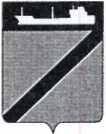 ПОСТАНОВЛЕНИЕАДМИНИСТРАЦИИ ТУАПСИНСКОГО ГОРОДСКОГО ПОСЕЛЕНИЯ               ТУАПСИНСКОГО РАЙОНА от 22.12.2022                                                                                             № 1458г. ТуапсеО предоставлении отсрочки арендной платы по договорам аренды муниципального имущества, составляющего казну Туапсинского городского поселения Туапсинского района, на период прохождения военной службыВ соответствии с Федеральным законом от 06 декабря 2003 г.  № 131-ФЗ «Об общих принципах организации местного самоуправления в Российской Федерации», распоряжением Правительства Российской Федерации от             15 октября 2022 г. № 3046-р,  п о с т а н о в л я ю:1. Обеспечить по договорам аренды муниципального имущества, составляющего казну Туапсинского городского поселения Туапсинского района (в том числе земельных участков), арендаторами по которым являются физические лица, в том числе индивидуальные предприниматели, юридические лица, в которых одно и то же физическое лицо, являющееся единственным учредителем (участником) юридического лица и его руководителем, в случае если указанные физические лица, в том числе индивидуальные предприниматели или физические лица, являющиеся учредителем (участником) юридического лица и его руководителем, призванные на военную службу по мобилизации в Вооруженные Силы Российской Федерации в соответствии с Указом Президента Российской Федерации от 21 сентября 2022 г. № 647 «Об объявлении частичной мобилизации в Российской Федерации» или проходящие военную службу по контракту, заключенному в соответствии с пунктом 7 статьи 38 Федерального закона «О воинской обязанности и военной службе» (далее - Федеральный закон), либо заключившие контракт о добровольном содействии в выполнении задач, возложенных на Вооруженные Силы Российской Федерации:1) предоставление отсрочки уплаты арендной платы на период прохождения военной службы или оказания добровольного содействия в выполнении задач, возложенных на Вооруженные Силы Российской Федерации;2) предоставление возможности расторжения договоров аренды без применения штрафных санкций.2. Предоставление отсрочки уплаты арендной платы, указанной в подпункте 1 пункта 1 настоящего постановления, осуществляется на следующих условиях:отсутствие использования арендуемого по договору имущества в период прохождения военной службы или оказания добровольного содействия в выполнении задач, возложенных на Вооруженные Силы Российской Федерации, лицом, указанным в пункте 1 настоящего постановления;арендатор направляет арендодателю уведомление о предоставлении отсрочки уплаты арендной платы с приложением копий документов, подтверждающих статус прохождения военной службы по частичной мобилизации в Вооруженных Силах Российской Федерации, или копии уведомления о заключении контракта о прохождении военной службы в соответствии с пунктом 7 статьи 38 Федерального закона либо контракта о добровольном содействии в выполнении задач, возложенных на Вооруженные Силы Российской Федерации, предоставленного федеральным органом исполнительной власти, с которым заключены указанные контракты;арендатору предоставляется отсрочка уплаты арендной платы на период прохождения лицом, указанным в пункте 1 настоящего постановления, военной службы или оказания добровольного содействия в выполнении задач, возложенных на Вооруженные Силы Российской Федерации;задолженность по арендной плате подлежит уплате на основании дополнительного соглашения к договору аренды со дня окончания периода прохождения военной службы или оказания добровольного содействия в выполнении задач, возложенных на Вооруженные Силы Российской Федерации, поэтапно, не чаще одного раза в месяц, равными платежами, размер которых не превышает размера половины ежемесячной арендной платы по договору аренды;не допускается установление дополнительных платежей, подлежащих уплате арендатором в связи с предоставлением отсрочки;не применяются штрафы, проценты за пользование чужими денежными средствами или иные меры ответственности в связи с несоблюдением арендатором порядка и сроков внесения арендной платы (в том числе в случаях, если такие меры предусмотрены договором аренды) на период прохождения лицом, указанным в пункте 1 настоящего постановления, военной службы или оказания добровольного содействия в выполнении задач, возложенных на Вооруженные Силы Российской Федерации;коммунальные платежи, связанные с арендуемым имуществом по договорам аренды, по которым арендатору предоставлена отсрочка уплаты арендной платы, в период такой отсрочки уплачиваются арендодателем.3. Расторжение договора аренды без применения штрафных санкций, указанное в подпункте 2 пункта 1 настоящего постановления, осуществляется на следующих условиях:арендатор направляет арендодателю уведомление о расторжении договора аренды с приложением копий документов, подтверждающих статус прохождения военной службы по частичной мобилизации в Вооруженных Силах Российской Федерации, или копии уведомления о заключении контракта о прохождении военной службы в соответствии с пунктом 7 статьи 38 Федерального закона либо контракта о добровольном содействии в выполнении задач, возложенных на Вооруженные Силы Российской Федерации, предоставленного федеральным органом исполнительной власти, с которым заключены указанные контракты;договор аренды подлежит расторжению со дня получения арендодателем уведомления о расторжении договора аренды;не применяются штрафы, проценты за пользование чужими денежными средствами или иные меры ответственности в связи с расторжением договора аренды (в том числе в случаях, если такие меры предусмотрены договором аренды).4.  Муниципальным предприятиям и муниципальным учреждениям по договорам аренды муниципального имущества, закрепленного на праве оперативного управления за муниципальными учреждениями, на праве хозяйственного ведения за муниципальными предприятиями, арендаторами по которым являются физические лица, в том числе индивидуальные предприниматели, юридические лица, в которых одно и то же физическое лицо, являющееся единственным учредителем (участником) юридического лица и его руководителем, в случае если указанные физические лица, в том числе индивидуальные предприниматели или физические лица, являющиеся учредителем (участником) юридического лица и его руководителем, призванные на военную службу по мобилизации в Вооруженные Силы Российской Федерации в соответствии с Указом Президента Российской Федерации от 21 сентября 2022 г. № 647 «Об объявлении частичной мобилизации в Российской Федерации» или проходящие военную службу по контракту, заключенному в соответствии с пунктом 7 статьи 38 Федерального закона, либо заключившие контракт о добровольном содействии в выполнении задач, возложенных на Вооруженные Силы Российской Федерации, обеспечить:1) предоставление отсрочки уплаты арендной платы на период прохождения военной службы или оказания добровольного содействия в выполнении задач, возложенных на Вооруженные Силы Российской Федерации;2) предоставление возможности расторжения договоров аренды без применения штрафных санкций.5. Предоставление отсрочки уплаты арендной платы, указанной в подпункте 1 пункта 4 настоящего постановления, осуществляется на следующих условиях:отсутствие использования арендуемого по договору имущества в период прохождения военной службы или оказания добровольного содействия в выполнении задач, возложенных на Вооруженные Силы Российской Федерации, лицом, указанным в пункте 4 настоящего постановления;арендатор направляет арендодателю уведомление о предоставлении отсрочки уплаты арендной платы с приложением копий документов, подтверждающих статус прохождения военной службы по частичной мобилизации в Вооруженных Силах Российской Федерации, или копии уведомления о заключении контракта о прохождении военной службы в соответствии с пунктом 7 статьи 38 Федерального закона либо контракта о добровольном содействии в выполнении задач, возложенных на Вооруженные Силы Российской Федерации, предоставленного федеральным органом исполнительной власти, с которым заключены указанные контракты;арендатору предоставляется отсрочка уплаты арендной платы на период прохождения лицом, указанным в пункте 4 настоящего постановления, военной службы или оказания добровольного содействия в выполнении задач, возложенных на Вооруженные Силы Российской Федерации;задолженность по арендной плате подлежит уплате на основании дополнительного соглашения к договору аренды со дня окончания периода прохождения военной службы или оказания добровольного содействия в выполнении задач, возложенных на Вооруженные Силы Российской Федерации, поэтапно, не чаще одного раза в месяц, равными платежами, размер которых не превышает размера половины ежемесячной арендной платы по договору аренды;не допускается установление дополнительных платежей, подлежащих уплате арендатором в связи с предоставлением отсрочки;не применяются штрафы, проценты за пользование чужими денежными средствами или иные меры ответственности в связи с несоблюдением арендатором порядка и сроков внесения арендной платы (в том числе в случаях, если такие меры предусмотрены договором аренды) на период прохождения лицом, указанным в пункте 4 настоящего постановления, военной службы или оказания добровольного содействия в выполнении задач, возложенных на Вооруженные Силы Российской Федерации;коммунальные платежи, связанные с арендуемым имуществом по договорам аренды, по которым арендатору предоставлена отсрочка уплаты арендной платы, в период такой отсрочки уплачиваются арендодателем.6. Расторжение договора аренды без применения штрафных санкций, указанное в подпункте 2 пункта 4 настоящего постановления, осуществляется на следующих условиях:арендатор направляет арендодателю уведомление о расторжении договора аренды с приложением копий документов, подтверждающих статус прохождения военной службы по частичной мобилизации в Вооруженных Силах Российской Федерации, или копии уведомления о заключении контракта о прохождении военной службы в соответствии с пунктом 7 статьи 38 Федерального закона «О воинской обязанности и военной службе» либо контракта о добровольном содействии в выполнении задач, возложенных на Вооруженные Силы Российской Федерации, предоставленного федеральным органом исполнительной власти, с которым заключены указанные контракты;договор аренды подлежит расторжению со дня получения арендодателем уведомления о расторжении договора аренды;не применяются штрафы, проценты за пользование чужими денежными средствами или иные меры ответственности в связи с расторжением договора аренды (в том числе в случаях, если такие меры предусмотрены договором аренды).7.  Отделу имущественных и земельных отношений администрации Туапсинского городского поселения Туапсинского района (Гаркуша Я.Ф.) разместить настоящее постановление на официальном сайте администрации Туапсинского городского поселения Туапсинского района в информационно-телекоммуникационной сети «Интернет».8. Общему отделу  администрации Туапсинского городского поселения Туапсинского района (Кот А.И.) обнародовать настоящее постановление в средствах массовой информации Туапсинского городского поселения Туапсинского района.9. Контроль  за выполнением настоящего постановления возложить на заместителя главы администрации Туапсинского городского поселения Туапсинского района Чусова А.И.10.  Постановление вступает в силу со дня его подписания.Глава Туапсинскогогородского поселения  Туапсинского района                                                                    С.В. Бондаренко